ПОСТАНОВЛЕНИЕот 03 апреля 2020 г. № 91ст. ГиагинскаяО комплексе ограничительных и иных мероприятий, направленных на предотвращение распространения на территории муниципального образования «Гиагинский район» и Республики Адыгея новой коронавирусной инфекции (COVID-2019)В соответствии с Федеральными законами «О защите населения и территорий от чрезвычайных ситуаций природного и техногенного характера»,	«О санитарно-эпидемиологическом благополучии населения», Указами Президента Российской Федерации от 25 марта 2020 года № 206 «Об объявлении в Российской Федерации нерабочих дней», от 2 апреля 2020 года № 239 «О мерах по обеспечению санитарно-эпидемиологического благополучия населения на территории Российской Федерации в связи с распространением новой коронавирусной инфекции (COVID-2019)», Указа Главы Республики Адыгея от 03.04.2020 года № 41 «О комплексе ограничительных и иных мероприятий, направленных на предотвращение распространения на территории Республики Адыгея новой коронавирусной инфекции (COVID-2019)», в целях предотвращения распространения на территории Республики Адыгея новой коронавирусной инфекции (COVID-2019), постановляю:1. Ввести на территории МО «Гиагинский район» с 23 часов 00 минут З апреля 2020 года:1) запрет лицам, проживающим (находящимся) на территории МО «Гиагинский район» и Республики Адыгея, покидать места проживания (пребывания), за исключением:а) случаев обращения за экстренной (неотложной) медицинской помощью и случаев иной прямой угрозы жизни и здоровью;б) случаев следования к месту (от места) осуществления деятельности (в том числе работы), которая допустима в соответствии с Указами Президента Российской Федерации от 25 марта 2020 года № 206 объявлении в Российской Федерации нерабочих дней», от 2 апреля 2020 года № 239 «О мерах по обеспечению санитарно-эпидемиологического благополучия населения на территории Российской Федерации в связи с распространением новой коронавирусной инфекции (COVID-2019)», не приостановлена Указом Главы Республики Адыгея от 18 марта 2020 года № 27 «О введении режима повышенной готовности» («Официальный интернет-портал правовой информации»  (www.pravo.gov.ru), 2020, март) (далее — Указ N2 27), в порядке, установленном настоящим Указом;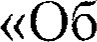 в) осуществления деятельности, которая связана с передвижением по территории МО «Гиагинский район» и Республики Адыгея, допустима в соответствии с Указами Президента Российской Федерации от 25 марта 2020 года № 206 объявлении в Российской Федерации нерабочих дней», от 2 апреля 2020 года № 239 «О мерах по обеспечению санитарно-эпидемиологического благополучия населения на территории Российской Федерации в связи с распространением новой коронавирусной инфекции (COVID-2019) и не приостановлена Указом № 27 (в том числе оказание транспортных услуг и услуг доставки);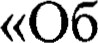 г) следования к ближайшему месту приобретения товаров, работ, услуг, реализация которых не ограничена в соответствии с Указом .№ 27;д) ухода за недееспособными, ограниченно дееспособными лицами или лицами, нуждающимися в постоянном постороннем уходе, находящимися на иждивении, доставки товаров первой необходимости гражданам в возрасте старше 65 лет, а также гражданам, имеющим заболевания согласно перечню, установленному пунктом 6 Указа N2 27;е) выноса отходов до ближайшего места накопления отходов;ж) выгула домашних животных на расстоянии, не превышающем 100 метров от места проживания (пребывания);2) запрет перемещения транспортных средств по территориям муниципальных образований, за исключением межрегиональных перевозок, а также случаев, указанных в подпункте 1 пункта 1 и пункте 2 настоящего Указа.2. Ограничительные мероприятия, установленные настоящим постановлением главы МО «Гиагинский район», не распространяются: на работников государственных органов Республики Адыгея, органов местного самоуправления и подведомственных им предприятий и учреждений, волонтеров в случае наличия у них специального пропуска, выданного администрацией МО «Гиагинский район» в соответствии с настоящим постановлением главы МО «Гиагинский район»; на работников организаций и индивидуальных предпринимателей, деятельность которых допустима в соответствии с Указами Президента Российской Федерации от 25 марта 2020 года № 206 «Об объявлении в Российской Федерации нерабочих дней», от 2 апреля 2020 года № 239 мерах по обеспечению санитарно-эпидемиологического благополучия населения на территории Российской Федерации в связи с распространением новой коронавирусной инфекции (COVID-2019)», не приостановлена Указом № 27, в случае наличия у них специальных пропусков, выданных указанными организациями и индивидуальными предпринимателями в соответствии с настоящим постановлением главы МО «Гиагинский район» по согласованным с администрацией МО «Гиагинский район» спискам работников;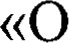 З) на транспортные средства при наличии специального пропуска, выданного в соответствии с настоящим постановлением главы МО «Гиагинский район».3. Утвердить: форму специального пропуска на гражданина согласно приложению № 1 к настоящему постановлению главы МО «Гиагинский район»; форму специального пропуска на транспортное средство согласно приложению № 2 к настоящему постановлению главы МО «Гиагинский район». Районной газете «Красное знамя» организовать своевременное и полное информирование населения через  средства массовой информации об эпидемической обстановке, о проведении мероприятий, направленных на предупреждение дальнейшего распространения новой коронавирусной инфекции COVID-2019, мерах индивидуальной профилактики. Определить, что:органы местного самоуправления согласовывают списки работников организаций, индивидуальных предпринимателей, деятельность которых допустима в соответствии с Указами Президента Российской Федерации от 25 марта 2020 года № 206 «Об объявлении в Российской Федерации нерабочих дней», от 2 апреля 2020 года № 239  «О мерах по обеспечению санитарно-эпидемиологического благополучия населения на территории Российской Федерации в связи с распространением новой коронавирусной инфекции (COVID-2019)», не приостановлена Указом № 27, которым указанные организации, индивидуальные предприниматели выдают специальные пропуска, а также перечни транспортных средств организаций и индивидуальных предпринимателей, на которые выдаются специальные пропуска; выданные указанными организациям и индивидуальными предпринимателями специальные пропуска на транспортные средства заверяются администрацией МО «Гиагинский район».   6.. Настоящее постановление опубликовать в «Информационном бюллетене муниципального образования «Гиагинский район» на сетевом источнике публикации МУП «Редакция газеты «Красное знамя», а также разместить на официальном сайте администрации МО «Гиагинский район».     7. Контроль за исполнением настоящего постановления оставляю за собой.Глава МО «Гиагинский район»                                                      А. В. Бутусов              Приложение № 1 к постановлению главыМО «Гиагинский район» от «03» апреля 2020 года № 91 Специальный пропуск на гражданина(Наименование государственного органа, органа местного самоуправления, организации, индивидуального предпринимателя, ИНН, ОГРН)(виды деятельности организации, индивидуального предпринимателя)(место нахождения (адрес) работы)(фамилия, имя, отчество работника)(должность работника)(вид, дата, номер и наименование правового акта органа местного самоуправления, которым предоставлено право на выдачу специальных пропусков)*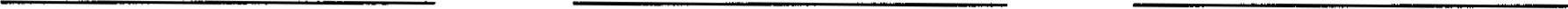 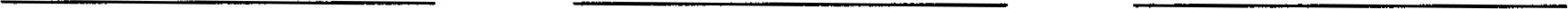 * в случае если специальный пропуск выдается организацией или индивидуальным предпринимателем ** проставляется по пункту 6 настоящего УказаПриложение № 1 к постановлению главыМО «Гиагинский район» от «03» апреля 2020 года № 91 Специальный пропуск на транспортное средство(марка и модель автомобиля, идентификационный номер (VIN))(наименование государственного органа, органа местного самоуправления, организации, индивидуального предпринимателя)(место нахождения (адрес) государственного органа, органа местного самоуправления, организации, индивидуального предпринимателя)(фамилия, имя, отчество водителя)(вид, дата, номер и наименование правового акта органа местного самоуправления, которым предоставлено право на выдачу специальных пропусков)*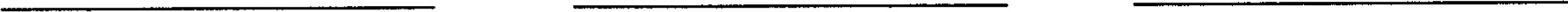 	(Наименование должности)	(подпись)	(И.О. Фамилия руководителя(индивидуального предпринимателя)2020 г.	МП (государственного органа, органа местногосамоуправления, организации,индивидуального предпринимателя)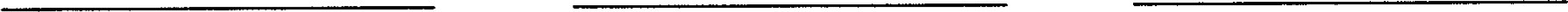 (Наименование должности)                   (подпись)                                    (Ф.И.О. должностного лица органа местного самоуправления)**______________________2020 г.	МП        (органа местного самоуправления)* в случае если специальный пропуск выдается организацией или индивидуальњјм предприкшмателем ** проставляется по пункту 6 настоящего УказаРЕСПУБЛИКА АДЫГЕЯАдминистрация муниципального образования «Гиагинский район»АДЫГЭ РЕСПУБЛИКЭМКIЭ Муниципальнэ образованиеу «Джэджэ районым»  иадминистрацие(Наименование должности)(подпись)	(И.О. Фамилия руководителя(индивидуального предпринимателя)2020 г.  МП(государственного органа, органа местного самоуправления, организации, индивидуального предпринимателя)(Наименование должности)(подпись)(Ф.И.О. должностного лица органа местного самоуправления)**2020 г.МП  (органа местного самоуправления)